ONE ART Taipei 2020 參展報名表請於09/16 (一) 前完成報名表並回傳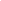 Email: info@onearttaipei.com 執行委員會★ 重要提醒：請務必完整填寫此表格所有欄目！                                                                * 為必填欄位ONE ART Taipei專區 報名表 請將欲展出藝術家近兩年內的作品圖片（二至三張內）及簡歷供ONE ART Taipei 2020展商審查使用(JPG 或 TIF 檔案格式，300dpi以上)。以上表格若不夠填寫，請自行貼附欄位。如欲報名兩種以上展區，請自行貼附插頁。以上表格若不夠填寫，請自行貼附插頁。畫廊資訊■（此資訊將作為日後正式公告、專刊簡介與宣傳使用，請確認正名並請注意大小寫）畫廊資訊■（此資訊將作為日後正式公告、專刊簡介與宣傳使用，請確認正名並請注意大小寫）畫廊資訊■（此資訊將作為日後正式公告、專刊簡介與宣傳使用，請確認正名並請注意大小寫）畫廊資訊■（此資訊將作為日後正式公告、專刊簡介與宣傳使用，請確認正名並請注意大小寫）畫廊資訊■（此資訊將作為日後正式公告、專刊簡介與宣傳使用，請確認正名並請注意大小寫）畫廊名稱 (英文)畫廊名稱 (中文)*畫廊名稱 (中文)*負責人 (英文)負責人 (中文)*負責人 (中文)*畫廊電子信箱*畫廊成立年份*(西元年/月)畫廊成立年份*(西元年/月)畫廊電話*(+        )（請註名國碼與區碼）畫廊傳真畫廊傳真(+        )（請註名國碼與區碼）畫廊網址*國家/城市(英文)國家/城市*(中文)畫廊地址(英文)畫廊地址(中文)*展務聯絡人*聯絡人手機*聯絡人電郵*聯絡人電郵*參展房型選擇*參展房型選擇*參展房型選擇*參展房型選擇*參展房型選擇*參展房型選擇*參展房型選擇*參展房型選擇*參展房型選擇*展區藝術無限Unlimited各國畫廊精選，展出藝術家年齡不限、作品類別不限。藝術無限Unlimited各國畫廊精選，展出藝術家年齡不限、作品類別不限。藝術無限Unlimited各國畫廊精選，展出藝術家年齡不限、作品類別不限。發現藝術Discovery限展出35歲以下的藝術家，作品類別不限。發現藝術Discovery限展出35歲以下的藝術家，作品類別不限。發現藝術Discovery限展出35歲以下的藝術家，作品類別不限。媒體藝術Media Art開放有版次之多元媒材例如攝影、錄像、裝置等創作，展出藝術家年齡不限。媒體藝術Media Art開放有版次之多元媒材例如攝影、錄像、裝置等創作，展出藝術家年齡不限。房型 
行政套房 豪華套房精緻客房 行政套房 豪華套房精緻客房 精緻客房 精緻客房 精緻客房 尺寸 
27坪 (90m2)18坪 (60m2)12坪 (40m2)27坪 (90m2)18坪 (60m2)12坪 (40m2)12坪 (40m2)12坪 (40m2)12坪 (40m2)展位費 
(新台幣)USD 11,000USD 7,000USD4,900USD 8,300USD5,600USD 3,300USD 3,300USD 2,100USD 2,100數量選擇順位報名表確認清單大會將以報名前後順序，配合您所標示的1,2,3選擇順位進行優先房型排序，後以公開抽籤決定展位，請務必完整填寫。■ 如欲報名兩區以上的展區，請在欲報名展區的選擇順位及數量欄位分別填寫1,2,3，如有任何疑問請電洽執委會。如有較大的圖檔建議您可以透過雲端資料夾傳送，如 wetransfer.com、dropbox.com、google drive。每位藝術家可做為宣傳使用的三件作品電子圖檔 (JPG 或 TIF 檔案格式，300dpi以上) 保證金 USD $300 匯款單據圖檔匯款資訊 台幣帳戶 銀行：永豐銀行銀行代碼 :807 分行 : 敦南分行戶名：亞太連線藝術有限公司帳號：009-018-0032523-3請填寫此份報名表格並傳真 02-2325-9380 或電郵 info@onearttaipei.com 至執行委員會。為方便後續作業，檔案請以.doc文件檔格式回傳，勿轉成pdf或圖片格式，謝謝！大會將以報名前後順序，配合您所標示的1,2,3選擇順位進行優先房型排序，後以公開抽籤決定展位，請務必完整填寫。■ 如欲報名兩區以上的展區，請在欲報名展區的選擇順位及數量欄位分別填寫1,2,3，如有任何疑問請電洽執委會。如有較大的圖檔建議您可以透過雲端資料夾傳送，如 wetransfer.com、dropbox.com、google drive。每位藝術家可做為宣傳使用的三件作品電子圖檔 (JPG 或 TIF 檔案格式，300dpi以上) 保證金 USD $300 匯款單據圖檔匯款資訊 台幣帳戶 銀行：永豐銀行銀行代碼 :807 分行 : 敦南分行戶名：亞太連線藝術有限公司帳號：009-018-0032523-3請填寫此份報名表格並傳真 02-2325-9380 或電郵 info@onearttaipei.com 至執行委員會。為方便後續作業，檔案請以.doc文件檔格式回傳，勿轉成pdf或圖片格式，謝謝！大會將以報名前後順序，配合您所標示的1,2,3選擇順位進行優先房型排序，後以公開抽籤決定展位，請務必完整填寫。■ 如欲報名兩區以上的展區，請在欲報名展區的選擇順位及數量欄位分別填寫1,2,3，如有任何疑問請電洽執委會。如有較大的圖檔建議您可以透過雲端資料夾傳送，如 wetransfer.com、dropbox.com、google drive。每位藝術家可做為宣傳使用的三件作品電子圖檔 (JPG 或 TIF 檔案格式，300dpi以上) 保證金 USD $300 匯款單據圖檔匯款資訊 台幣帳戶 銀行：永豐銀行銀行代碼 :807 分行 : 敦南分行戶名：亞太連線藝術有限公司帳號：009-018-0032523-3請填寫此份報名表格並傳真 02-2325-9380 或電郵 info@onearttaipei.com 至執行委員會。為方便後續作業，檔案請以.doc文件檔格式回傳，勿轉成pdf或圖片格式，謝謝！大會將以報名前後順序，配合您所標示的1,2,3選擇順位進行優先房型排序，後以公開抽籤決定展位，請務必完整填寫。■ 如欲報名兩區以上的展區，請在欲報名展區的選擇順位及數量欄位分別填寫1,2,3，如有任何疑問請電洽執委會。如有較大的圖檔建議您可以透過雲端資料夾傳送，如 wetransfer.com、dropbox.com、google drive。每位藝術家可做為宣傳使用的三件作品電子圖檔 (JPG 或 TIF 檔案格式，300dpi以上) 保證金 USD $300 匯款單據圖檔匯款資訊 台幣帳戶 銀行：永豐銀行銀行代碼 :807 分行 : 敦南分行戶名：亞太連線藝術有限公司帳號：009-018-0032523-3請填寫此份報名表格並傳真 02-2325-9380 或電郵 info@onearttaipei.com 至執行委員會。為方便後續作業，檔案請以.doc文件檔格式回傳，勿轉成pdf或圖片格式，謝謝！大會將以報名前後順序，配合您所標示的1,2,3選擇順位進行優先房型排序，後以公開抽籤決定展位，請務必完整填寫。■ 如欲報名兩區以上的展區，請在欲報名展區的選擇順位及數量欄位分別填寫1,2,3，如有任何疑問請電洽執委會。如有較大的圖檔建議您可以透過雲端資料夾傳送，如 wetransfer.com、dropbox.com、google drive。每位藝術家可做為宣傳使用的三件作品電子圖檔 (JPG 或 TIF 檔案格式，300dpi以上) 保證金 USD $300 匯款單據圖檔匯款資訊 台幣帳戶 銀行：永豐銀行銀行代碼 :807 分行 : 敦南分行戶名：亞太連線藝術有限公司帳號：009-018-0032523-3請填寫此份報名表格並傳真 02-2325-9380 或電郵 info@onearttaipei.com 至執行委員會。為方便後續作業，檔案請以.doc文件檔格式回傳，勿轉成pdf或圖片格式，謝謝！大會將以報名前後順序，配合您所標示的1,2,3選擇順位進行優先房型排序，後以公開抽籤決定展位，請務必完整填寫。■ 如欲報名兩區以上的展區，請在欲報名展區的選擇順位及數量欄位分別填寫1,2,3，如有任何疑問請電洽執委會。如有較大的圖檔建議您可以透過雲端資料夾傳送，如 wetransfer.com、dropbox.com、google drive。每位藝術家可做為宣傳使用的三件作品電子圖檔 (JPG 或 TIF 檔案格式，300dpi以上) 保證金 USD $300 匯款單據圖檔匯款資訊 台幣帳戶 銀行：永豐銀行銀行代碼 :807 分行 : 敦南分行戶名：亞太連線藝術有限公司帳號：009-018-0032523-3請填寫此份報名表格並傳真 02-2325-9380 或電郵 info@onearttaipei.com 至執行委員會。為方便後續作業，檔案請以.doc文件檔格式回傳，勿轉成pdf或圖片格式，謝謝！大會將以報名前後順序，配合您所標示的1,2,3選擇順位進行優先房型排序，後以公開抽籤決定展位，請務必完整填寫。■ 如欲報名兩區以上的展區，請在欲報名展區的選擇順位及數量欄位分別填寫1,2,3，如有任何疑問請電洽執委會。如有較大的圖檔建議您可以透過雲端資料夾傳送，如 wetransfer.com、dropbox.com、google drive。每位藝術家可做為宣傳使用的三件作品電子圖檔 (JPG 或 TIF 檔案格式，300dpi以上) 保證金 USD $300 匯款單據圖檔匯款資訊 台幣帳戶 銀行：永豐銀行銀行代碼 :807 分行 : 敦南分行戶名：亞太連線藝術有限公司帳號：009-018-0032523-3請填寫此份報名表格並傳真 02-2325-9380 或電郵 info@onearttaipei.com 至執行委員會。為方便後續作業，檔案請以.doc文件檔格式回傳，勿轉成pdf或圖片格式，謝謝！大會將以報名前後順序，配合您所標示的1,2,3選擇順位進行優先房型排序，後以公開抽籤決定展位，請務必完整填寫。■ 如欲報名兩區以上的展區，請在欲報名展區的選擇順位及數量欄位分別填寫1,2,3，如有任何疑問請電洽執委會。如有較大的圖檔建議您可以透過雲端資料夾傳送，如 wetransfer.com、dropbox.com、google drive。每位藝術家可做為宣傳使用的三件作品電子圖檔 (JPG 或 TIF 檔案格式，300dpi以上) 保證金 USD $300 匯款單據圖檔匯款資訊 台幣帳戶 銀行：永豐銀行銀行代碼 :807 分行 : 敦南分行戶名：亞太連線藝術有限公司帳號：009-018-0032523-3請填寫此份報名表格並傳真 02-2325-9380 或電郵 info@onearttaipei.com 至執行委員會。為方便後續作業，檔案請以.doc文件檔格式回傳，勿轉成pdf或圖片格式，謝謝！大會將以報名前後順序，配合您所標示的1,2,3選擇順位進行優先房型排序，後以公開抽籤決定展位，請務必完整填寫。■ 如欲報名兩區以上的展區，請在欲報名展區的選擇順位及數量欄位分別填寫1,2,3，如有任何疑問請電洽執委會。如有較大的圖檔建議您可以透過雲端資料夾傳送，如 wetransfer.com、dropbox.com、google drive。每位藝術家可做為宣傳使用的三件作品電子圖檔 (JPG 或 TIF 檔案格式，300dpi以上) 保證金 USD $300 匯款單據圖檔匯款資訊 台幣帳戶 銀行：永豐銀行銀行代碼 :807 分行 : 敦南分行戶名：亞太連線藝術有限公司帳號：009-018-0032523-3請填寫此份報名表格並傳真 02-2325-9380 或電郵 info@onearttaipei.com 至執行委員會。為方便後續作業，檔案請以.doc文件檔格式回傳，勿轉成pdf或圖片格式，謝謝！畫廊近二年內曾經參加的藝術博覽會 畫廊近二年內曾經參加的藝術博覽會 畫廊近二年內曾經參加的藝術博覽會 畫廊近二年內曾經參加的藝術博覽會 博覽會名稱參加年份博覽會名稱參加年份博覽會名稱參加年份博覽會名稱參加年份畫廊近一年內任二檔的展覽相關資料*畫廊近一年內任二檔的展覽相關資料*畫廊近一年內任二檔的展覽相關資料*畫廊近一年內任二檔的展覽相關資料*展覽名稱展出日期展覽現場紀錄(展出現場照片插入處，限兩張內)(展出現場照片插入處，限兩張內)(展出現場照片插入處，限兩張內)展覽名稱展出日期展覽現場紀錄(展出現場照片插入處，限兩張內)(展出現場照片插入處，限兩張內)(展出現場照片插入處，限兩張內)畫廊欲於ONE ART Taipei展出之策展主題*畫廊欲於ONE ART Taipei展出之策展主題*策展主題策展說明(限50-150字)畫廊欲於ONE ART Taipei展出的藝術家* 畫廊欲於ONE ART Taipei展出的藝術家* 畫廊欲於ONE ART Taipei展出的藝術家* 畫廊欲於ONE ART Taipei展出的藝術家* 畫廊欲於ONE ART Taipei展出的藝術家* 畫廊欲於ONE ART Taipei展出的藝術家* No.藝術家(英文)藝術家(中文)媒材出生年份 (西元)國籍12345678910欲展出藝術家圖檔*欲展出藝術家圖檔*欲展出藝術家圖檔*欲展出藝術家圖檔*藝術家(英文)出生年代(西元)藝術家(中文)國籍選擇參展方案藝術無限 Unlimited發現藝術Discovery 媒體藝術 Media Art藝術無限 Unlimited發現藝術Discovery 媒體藝術 Media Art藝術無限 Unlimited發現藝術Discovery 媒體藝術 Media Art簡歷(請以列點方式填寫藝術家五年內簡歷，例：1.個展2.聯展3.重要獲獎4.典藏)(請以列點方式填寫藝術家五年內簡歷，例：1.個展2.聯展3.重要獲獎4.典藏)(請以列點方式填寫藝術家五年內簡歷，例：1.個展2.聯展3.重要獲獎4.典藏)參展藝術家作品圖檔1(作品圖片插入處)(作品圖片插入處)(作品圖片插入處)作品名稱(英文/中文)作品年份(西元)作品媒材作品尺寸(L x W x H cm)參展藝術家作品圖檔2(作品圖片插入處)(作品圖片插入處)(作品圖片插入處)作品名稱(英文/中文)作品年份(西元)作品媒材作品尺寸(L x W x H cm)參展藝術家作品圖檔3(作品圖片插入處)(作品圖片插入處)(作品圖片插入處)作品名稱(英文/中文)作品年份(西元)作品媒材作品尺寸(L x W x H cm)欲展出藝術家圖檔*欲展出藝術家圖檔*欲展出藝術家圖檔*欲展出藝術家圖檔*藝術家(英文)出生年代(西元)藝術家(中文)國籍選擇參展方案藝術無限 Unlimited發現藝術Discovery 媒體藝術 Media Art藝術無限 Unlimited發現藝術Discovery 媒體藝術 Media Art藝術無限 Unlimited發現藝術Discovery 媒體藝術 Media Art簡歷(請以列點方式填寫藝術家五年內簡歷，例：1.個展2.聯展3.重要獲獎4.典藏)(請以列點方式填寫藝術家五年內簡歷，例：1.個展2.聯展3.重要獲獎4.典藏)(請以列點方式填寫藝術家五年內簡歷，例：1.個展2.聯展3.重要獲獎4.典藏)參展藝術家作品圖檔1(作品圖片插入處)(作品圖片插入處)(作品圖片插入處)作品名稱(英文/中文)作品年份(西元)作品媒材作品尺寸(L x W x H cm)參展藝術家作品圖檔2(作品圖片插入處)(作品圖片插入處)(作品圖片插入處)作品名稱(英文/中文)作品年份(西元)作品媒材作品尺寸(L x W x H cm)參展藝術家作品圖檔3(作品圖片插入處)(作品圖片插入處)(作品圖片插入處)作品名稱(英文/中文)作品年份(西元)作品媒材作品尺寸(L x W x H cm)欲展出藝術家圖檔*欲展出藝術家圖檔*欲展出藝術家圖檔*欲展出藝術家圖檔*藝術家(英文)出生年代(西元)藝術家(中文)國籍選擇參展方案藝術無限 Unlimited發現藝術Discovery 媒體藝術 Media Art藝術無限 Unlimited發現藝術Discovery 媒體藝術 Media Art藝術無限 Unlimited發現藝術Discovery 媒體藝術 Media Art簡歷(請以列點方式填寫藝術家五年內簡歷，例：1.個展2.聯展3.重要獲獎4.典藏)(請以列點方式填寫藝術家五年內簡歷，例：1.個展2.聯展3.重要獲獎4.典藏)(請以列點方式填寫藝術家五年內簡歷，例：1.個展2.聯展3.重要獲獎4.典藏)參展藝術家作品圖檔1(作品圖片插入處)(作品圖片插入處)(作品圖片插入處)作品名稱(英文/中文)作品年份(西元)作品媒材作品尺寸(L x W x H cm)參展藝術家作品圖檔2(作品圖片插入處)(作品圖片插入處)(作品圖片插入處)作品名稱(英文/中文)作品年份(西元)作品媒材作品尺寸(L x W x H cm)參展藝術家作品圖檔3(作品圖片插入處)(作品圖片插入處)(作品圖片插入處)作品名稱(英文/中文)作品年份(西元)作品媒材作品尺寸(L x W x H cm)